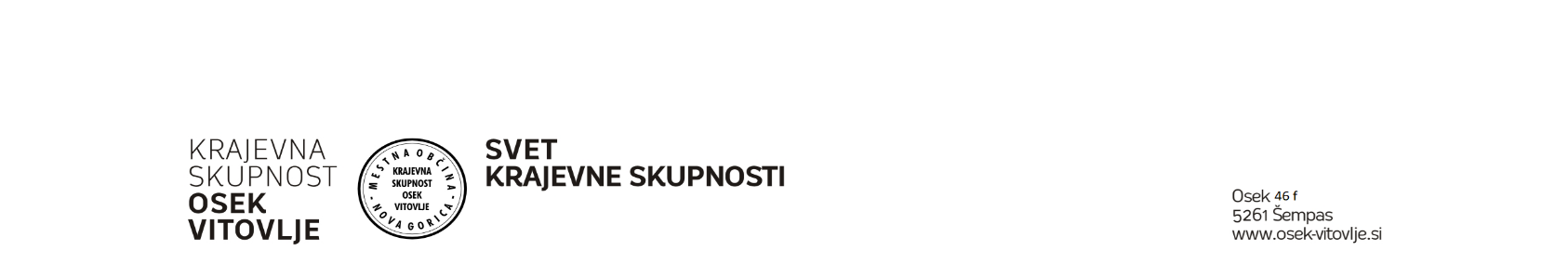 Številka:  4Datum: 11. 09. 2023Z A P I S N I K4.  seje Krajevne skupnosti Osek - Vitovlje, ki je bila dne 7. 9. 2023 v Domu krajanov Osek - Vitovlje, s pričetkom ob  19.30 uri. "Sejo je skladno s 13. členom Odloka o krajevnih skupnostih v Mestni občini Nova Gorica vodil/-a  DOMINIK LIČEN , zadnji izvoljeni predsednik ".Zapisnik je vodil/-a HELENA WINKLER.  Prisotni: Aneja Ličen, Dominik Ličen, Helena Winkler, Franc Živec, Tanja Rijavec, Ambrož VrtovecOdsoten: Anej PeršičDnevni red:  1. pregled in potrditev zapisnika prejšnje seje2. pregled stanja proračunske kartice3. sestanek z županom MONG, g. Samom Turelom – določitev termina4. predlog nove kategorizacije cest po K.S.5. asfaltiranje cest6. neodzivnost inšpekcije na prijavo K.S.7. požarna pot Blenkovšče8. pregled in popravki zapisnikov sej9. označevalne table10. slovesnost na vojaškem pokopališču na Polanah11. vabilo na dogodek: Dan športa - Šempas12. pobude, mnenja, predlogi, pritožbe, prošnje13. drugo ... Ad 1)Pregledali in potrdili smo zapisnik prejšnje seje. Dominik L. pove, da je pred stanovanjsko hišo, Denis Ambrožič uredil del cestišča, kot je bilo dogovorjeno – razširil je cesto in utrdil bankino. Bogomir Velikonja je podpisal soglasje za popravilo bankine v Vitovljah.Še vedno nismo dobili ustrezne zamenjave upravnika Doma krajanov v Oseku (namesto Slavka Remca). Nadaljujemo z iskanjem.Smetnjaki pri Gostilni pri Olgi so začasno umaknjeni na nasprotno stran od prvotne. Umaknjeni so na parcelo Darje Kuštrin, z njenim pisnim začasnim dovoljenjem. Katarina Kodelja iz MONG je obljubila, da bo omenjen eko otok na novi lokaciji (v bližini glavne ceste) postavljen v roku 2 mesecev. Zapisnik prejšnje seje smo potrdili. Ad 2)Pregledali smo proračunsko kartico na dan 7. 9. 2023.Ad 3)Dominik L. pove, da je sestanek z županom MONG, g. Samom Turelom, potrjen za sredo, 13. 9. 2023, ob 18. uri v prostorih KS Osek-Vitovlje. Povabljena sta tudi predsednika obeh društev.Ad 4)Iz MONG smo prejeli zemljevid z izrisom vseh cest v KS Osek – Vitovlje ter ga natančno preučili.Sklep: Po sestanku z županom dorečemo, katere lokalne ceste bomo predlagali za kategorizacijo.Ad 5)Dominik L. pove, da bo asfaltiranje potekalo po planu in predračunu. Začnemo v Vitovljah pri Vili Vitovlje.Ad 6)Dominik L. opozori na problem neodzivnosti inšpekcije na prijave krajanov KS Osek – Vitovlje.Sklep: Omenjeno težavo predstavimo županu na sestanku. Ad 7)Dominik L. pove, da je soglasje za ureditev požarne poti na Blenkovšče podala še zadnja oseba. Andrej Biaggio (poveljnik Civilne zaščite MONG) je potrdil, da so sredstva zagotovljena. Ad 8)Po navodilu koordinatorja za krajevne skupnosti na MONG smo popravili nekatere stavke v prejšnjih zapisnikih. Ad 9)Ponovno je beseda tekla o informativnih tablah, ki bi jih postavili po obeh vaseh ter o sodelovanju z Zavodom za turizem Nova Gorica in Vipavska Dolina. Sklep: Sklenemo, da v KS povabimo oblikovalca informativnih tabel in mu predstavimo idejne zasnove. Osnutke pripravita turistični društvi iz Oseka in Vitovelj.Ad 10)Dogovorili smo se o organizaciji slovesnosti v spomin na preminule vojake I. svetovne vojne na vojaškem pokopališču v Oseku, ki bo v soboto, 16. 9. 2023 ob 17.00. Med člani sveta KS smo si razdelili zadolžitve za nemoten potek proslave. Ad 11)Aneja L. prebere vabilo OŠ Šempas za sodelovanje na Dnevu športa Šempas, ki bo v soboto 23. 9. 2023. Društva in krajevne skupnosti naprošajo za prevzem kulinaričnega dela dogodka, torej pripraviti pogostitev in postreči obiskovalce. Sklep: Dominik L. se pozanima za podrobnejše informacije, predlagal bo sestanek z organizatorji in sodelujočimi  v kulinaričnem delu dogodka.Ad 12)Obravnavali smo naslednje prošnje:Magdalena Mlečnik, Vitovlje 45m – v prošnji navaja, da so se na njihovi stanovanjski hiši pojavile razpoke. Naproša, da o tem obvestimo Civilno zaščito MONG. Sklep: S strani Civilne zaščite so obljubili, da objekt obiščejo in pregledajo v septembru 2023.Adolf Živec, Vitovlje 29 – v prošnji navaja težave s prepuščanjem vode v stanovanjski del objekta. Hiša je v fazi prenove in ob zadnjem močnem deževju so bila tla in zidovi prepojeni z vodo. Sami so že kontaktirali VIK Nova Gorica, težava naj bi bila vodovod. Želijo narediti drenažo med hišo in občinsko cesto. Sklep: Lastnik mora osebno pridobiti soglasje MONG za ureditev drenaže. Zaradi posega v občinsko cesto mora pridobiti ustrezna dovoljenja o zapori/delni zapori ceste ter odsek opremiti z ustrezno prometno signalizacijo. Lastnik nosi stroške popravila občinske ceste. Tamara Remec, Osek 45 - v prošnji naproša za financiranje poškodovanega dela asfalta na cesti med Osekom 6 in Osekom 45 (parcelna št. 5490), in sicer cestišča, ki je pred novogradnjo na lokaciji Osek 45. V prošnji navaja, da so kolesnice na asfaltu nastale zaradi vožnje s tovornimi vozili.Sklep: Cesta je poškodovana zaradi vožnje težkih vozil med gradnjo objekta ter zaradi vožnje tovornjakov v bližnjo servisno delavnico. KS ne bo prevzela stroškov uničenja občinske ceste. Svetujemo, da se obrnejo na MONG.Ad 13)Razno:Predlog, da se v času košnje kategoriziranih cest v KS, koscu naroči tudi košnjo okrog Doma krajanov. Dom je last občine in mora okolica mora biti urejena. Prevzame Franko Ž. Tanja R. bo ustvarila stran KS Osek – Vitovlje na socialnem omrežju Facebook, kjer bomo redno objavljali vse dogodke in pomembna obvestila za krajane.Na seji smo potrdili tekoče pogodbe in naročilnice (Fama, Gramint, Splošna gradbena dela Aleksander Miljevec s.p.)Sejo smo zaključili ob 22.30.Zapisala:  Helena Winkler                          		Predsednik KS Osek-Vitovlje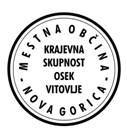 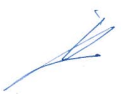              Dominik Ličen                                                                                                            